Como parte de tu ingreso a la Universidad de Antioquia es primordial que recibas los fundamentos que te preparen y habiliten para ejercer tu rol según las competencias y responsabilidades requeridas. Este instrumento de preparación para el rol es una actividad que implica la corresponsabilidad entre tu jefe inmediato, tu entorno laboral y tu disposición como servidor público de la Alma Máter. Instructivo para el diligenciamiento y entrega del instrumentoTen en cuenta las siguientes consideraciones para el correcto y oportuno diligenciamiento del instrumento de preparación para el rol:El proceso de preparación para el rol es una actividad que te apoya para una adecuada ejecución según las responsabilidades que has aceptado y es un elemento indispensable para tener claridad en relación con la Institución, por lo cual deberás en corresponsabilidad con tu jefe realizar todo el proceso y diligenciar este instrumento en un máximo de cinco (5) días hábiles desde el momento de tu llegada al área de trabajo.Como servidor público es tu responsabilidad conciliar con el jefe inmediato la realización de esta actividad de preparación para el rol y solicitar que se diligencie a tiempo, a conciencia y con corresponsabilidad.Una vez lo terminen de diligenciar, tu jefe inmediato deberá remitir este instrumento debidamente firmado a Ciudad Universitaria, bloque 16 - oficina 208, Desarrollo del Talento Humano, dentro de los plazos establecidos.A continuación, encontrarán una guía que les permite identificar aspectos generales que se deben conocer para acompañar la apropiación del nuevo rol.Nota: Concluido este primer momento de la Preparación para el Rol se procede a convocar desde Desarrollo del Talento Humano al Recorrido Institucional y posteriormente al curso de Inducción Institucional Vivamos la Universidad.___________________________	       ________________________                ________________________Firma del servidor (nuevo)	 	       Firma jefe inmediato		     Fecha de finalización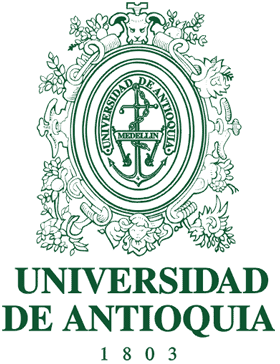 PREPARACIÓN PARA EL ROL PARA SERVIDORES PÚBLICOS ADMINISTRATIVOS EN LA UNIVERSIDAD DE ANTIOQUIADESARROLLO DEL TALENTO HUMANONombre completo del servidor con un nuevo rolNúmero de identificaciónNombre del jefe inmediatoNúmero de identificaciónActividadDescripción de la actividadFecha de realización y tiempo estimadoResponsableInclusión en el grupoRealicen el recorrido guiado por la unidad.Se busca que el nuevo servidor identifique las oficinas a las cuales se tendrá que dirigir en algún momento, y los lugares donde puede acceder a servicios tales como salas de reuniones, baños, zona de comidas, entre otros que sean de su interés.Preséntele a los compañeros de trabajo, y personas de otras unidades que tengan relación con la labor que realizará el nuevo servidor. Esta presentación consiste en una introducción breve de la persona incluyendo el nombre, vacante a ocupar, generalidades de sus tareas y lugar de trabajo. Es importante hacer un reconocimiento de la singularidad de la persona que ingresa y evitar hacer comentarios tales como “El viene a remplazar a…” “él es Juan, el nuevo Jorge”. Esta presentación ha de realizarse el día de inicio de las labores del servidor.Infórmele de las reuniones formales y periódicas de la unidad.Dar fechas, horarios e invitar por el calendario de Google Apps a las diferentes reuniones del área.Indíquele la necesidad de realizar reuniones individuales con cada miembro del grupo en la primera semana de trabajo.Las reuniones tienen el objetivo de que las personas antiguas le cuenten algo de su rol y de sí mismos, además de la relación entre las actividades que se realizan y la dependencia a la cual pertenece “mi nombre es Carlos, mis responsabilidades son…”Explíquele al nuevo servidor costumbres y prácticas que se han ido consolidando a través del tiempo, mediante las interacciones del grupo.El objetivo es facilitar la adaptación del nuevo servidor al contexto: ejemplo “Cada mes un integrante trae el desayuno”, “así no sea nuestro teléfono procuramos por contestar todas las llamadas…”Pregúntele al servidor por cómo se siente con su llegada al grupo.El objetivo es conocer las primeras precepciones de su llegada al equipo.Ubíquelo en el sitio de trabajo.Realice la asignación de equipos e implementos necesarios para las actividades laborales.Facilítele el conocimiento de las herramientas, aplicativos, sistemas de información y procesos de comunicación interna.Exalte la importancia del micro-portal de empleados, políticas e información institucional, uso del correo electrónico institucional, aplicaciones de trabajo colaborativo y demás sistemas de información. Es importante que haga énfasis en la utilización adecuada del correo institucional.Inclusión en área de trabajoInfórmele sobre el horario laboral, salario, hora y lugares disponibles para el almuerzo, días de vacaciones y descanso.Suminístrele información digital del área de trabajo.Indíquele el organigrama o estructura de dependencia y área de trabajo, objetivo del proceso, prácticas (procedimientos, instructivos, guías, métodos y protocolos asociados a las actividades del Rol) y explíquele cómo cada uno de estos procesos en relación con otras áreas, aporta al cumplimiento de los objetivos institucionales.Por medio del manual de responsabilidades y competencias identifique y establezca claramente las actividades asociadas a su Rol. En caso de no contar con el manual, diríjase a las responsabilidades específicas de acuerdo a las actividades que va a realizar el nuevo servidor como: “entrega de inventario y cuidado de los bienes públicos, custodia de documentos, recibo y envío de documentos,” …Encuadre institucional Expóngale una panorámica general de la universidad.Refuerce la misión, visión, presencia histórica de la Universidad y órganos de gobierno. Adicionalmente menciónele donde puede encontrar la información en la página web de la Universidad.Aborde el manual de Salud Ocupacional.Enfatice en los apartes relacionados con las labores cotidianas que realizará el servidor, con la finalidad de reflexionar con respecto al autocuidado y la seriedad con la que se debe asumir este tema, para con ello prevenir accidentes y enfermedades laborales.Entréguele el Acuerdo Superior 55 de 1983 Estatuto del Personal Administrativo y la Resolución Rectoral 22930 de 2006 y demás normas del personal administrativo.Solicítele que lo lea para generar apropiación de dicha normativa universitaria, adicionalmente especifique donde puede aclarar dudas después de leerlo.Preséntele de manera general el proceso de Gestión Documental en la Universidad de AntioquiaAborde con el servidor la presentación que le fue remitida por Administración Documental, haciendo énfasis en el cuidado y custodia de los documentos, y en los actos normativos nacionales e Institucionales (Ley 594 de 2000: "Ley General de Archivos"; Ley 734 de 2002: "Código Disciplinario Único"; Acuerdo 038 de 2002, en los artículos primero, segundo y quinto; Acuerdo 042 de 2002: "Organización de Archivos de Gestión"; Resolución Rectoral 30238 de 2010, por medio del cual se adopta la implementación de las Tablas de Retención Documental) que aplican a la gestión documental. Cronograma inicial de trabajoEstablezca con el nuevo servidor un cronograma de actividades laborales para la primera semana. Puede utilizar el cronograma anexo para definir tareas y permitirle al servidor adaptarse y conocer los ritmos de trabajo. Otros.Entrenamiento en el cargo del nuevo servidor.Aborde los temas específicos de entrenamiento en el cargo que requiere el nuevo servidor.PREPARACIÓN PARA EL ROL PARA SERVIDORES PÚBLICOS ADMINISTRATIVOS EN LA UNIVERSIDAD DE ANTIOQUIA. ANEXO 1.PREPARACIÓN PARA EL ROL PARA SERVIDORES PÚBLICOS ADMINISTRATIVOS EN LA UNIVERSIDAD DE ANTIOQUIA. ANEXO 1.PREPARACIÓN PARA EL ROL PARA SERVIDORES PÚBLICOS ADMINISTRATIVOS EN LA UNIVERSIDAD DE ANTIOQUIA. ANEXO 1.PREPARACIÓN PARA EL ROL PARA SERVIDORES PÚBLICOS ADMINISTRATIVOS EN LA UNIVERSIDAD DE ANTIOQUIA. ANEXO 1.DESARROLLO DEL TALENTO HUMANODESARROLLO DEL TALENTO HUMANODESARROLLO DEL TALENTO HUMANODESARROLLO DEL TALENTO HUMANOCRONOGRAMA DE ACTIVIDADES PRIMERA SEMANACRONOGRAMA DE ACTIVIDADES PRIMERA SEMANACRONOGRAMA DE ACTIVIDADES PRIMERA SEMANACRONOGRAMA DE ACTIVIDADES PRIMERA SEMANAActividadActividadRecursos que dispone para realizarlaPersonas a la cuales se podrá remitir cuando tenga dudasFecha de seguimiento a la actividad